VSTUPNÍ ČÁSTNázev moduluZáklady ručního obrábění kovůKód modulu26-m-3/AH79Typ vzděláváníOdborné vzděláváníTyp modulu(odborný) teoreticko–praktickýVyužitelnost vzdělávacího moduluKategorie dosaženého vzděláníH (EQF úroveň 3)L0 (EQF úroveň 4)Skupiny oborů26 - Elektrotechnika, telekomunikační a výpočetní technikaKomplexní úlohaŘezání kov materiálů ruční rámovou pilkou – praktické vyučování v OVŘezání kov materiálů ruční rámovou pilkou, pilování – teo vyučováníObory vzdělání - poznámkyElektrikář, Elektrikář – silnoproud (26-51-H/01+02)Elektromechanik pro zařízení a přístroje (26-52-H/01)Mechanik elektrotechnik (26-41-L/01)Délka modulu (počet hodin)16Poznámka k délce moduluPlatnost modulu od30. 04. 2020Platnost modulu doVstupní předpokladySplnění povinné školní docházky nebo úspěšné ukončení základního vzdělání před splněním povinné školní docházky. Splnění podmínek přijímacího řízení prokázáním vhodných schopností, vědomostí a zájmů. Výuka probíhá na počátku.JÁDRO MODULUCharakteristika moduluSmyslem modulu je získání praktických dovedností a návyků potřebných pro výkon povolání Elektromechanik pro zařízení a přístroje se zaměřením na výtahovou techniku, Elektrikář, Elektrikář silnoproud a Mechanik elektrotechnik. Cílem modulu je naučit žáka správně a samostatně volit pracovní postupy, používat správné nářadí a zařízení. Žák se naučí obrábět kovy a jiné běžné konstrukční materiály. Seznámí se s využíváním technické dokumentace pro zhotovení finálního výrobku.Očekávané výsledky učeníZískává z různých zdrojů teoretické a praktické znalosti v oboru elektrotechnika a elektronika.Dodržuje pravidla bezpečnosti práce a ochrany životního prostředí.Samostatně pracuje a přenáší teoretické znalosti do praktických dovedností.Volí správně a samostatně pracovní postupy, nářadí a zařízení.Orýsuje plochu obrobku podle výkresu.Dělí materiál řezáním ruční pilkou na kov.Piluje rovinné a jednoduché tvarové plochy.Stříhá plech ručními nůžkami a ohýbá plech ve svěráku.Vrtá na strojní vrtačce a řeže vnitřní i vnější závity.Obsah vzdělávání (rozpis učiva)Zahájení, BP, seznámení s organizací, materiální vybaveníDodržování dílenského řádu, BP, osvojení si hygienických zásad, seznámení se s materiálním vybavením.MěřeníJednotky metrické soustavy – druhy měření a chyby při měřeníOrýsováníTechnický výkres a rozměry materiálu – správné použití pomůcek v praxiStříháníRuční nůžky a jejich použití – ovládání strojních nůžek (tabulové a pákové)SekáníProblematika sekání, probíjení a děrování – seznámení s nářadímŘezáníPrincip řezání a použití v praxi – ovládání ruční rámové pilky a výměna pilového listu – upínání různých druhů obrobků – ovládání technologie ručního řezáníPilováníDruhy pilníků a použití v praxi – postupy pilování (rovina, úhel, rádius) – provádění všech druhů pilování na daném výrobku, předcházení chybámVrtáníPrincip vrtání a jeho použití v praxi – ovládání základních druhů vrtaček – ovládání upínání vrtáků a obrobků různých tvarů a velikostíZávityZnačení závitů, závitníků a závitových ok – ruční řezání závitů a výběr vhodného nástroje pro danou operaciOhýbání a rovnáníZáklady ohýbání a rovnání – používání různých pomůcek a přípravkůUčební činnosti žáků a strategie výukyTeoretická výuka je organizována v učebních skupinách, kdy výklad teorie ručního obrábění kovů je veden převážně frontálně.Pro výuku jsou využívány:odborný výklad s prezentacístudium výkresové dokumentace s výklademvlastní činnost žáků při vytváření výkresové dokumentacepráce s měřidly při měření konkrétních součástekseznámení s normami pro kreslení strojírenských výkresůpráce s technologickými a materiálovými normamipraktická výroba součástky z kovového materiálu podle strojírenského výkresupraktické využití strojů, nástrojů a nářadíukázky vlivu tepelného zpracování na vlastnosti kovových materiálůVýuka při praktických dovednostech a cvičné úkoly probíhají dle zvoleného tématu individuálně nebo ve skupině.Zařazení do učebního plánu, ročníkVýuka probíhá ve vyučovacích předmětech technologie a odborný výcvik. Je zařazena v prvním ročníku od počátku výuky. Je základem řemeslných dovedností a znalostí. Výuka v dalších ročnících na tuto výuku navazuje.VÝSTUPNÍ ČÁSTZpůsob ověřování dosažených výsledkůProbíhá dle zvládnutí učiva – klasifikace.Hodnocení souborných písemných prací na konci tematických celků.Dílčí hodnocení krátkých písemných testů v průběhu jednotlivých celků podle obsahu vzdělávání.Ústní zkoušení – žák prezentuje své znalosti včetně přípravy na danou problematiku.Dodržování pravidel BOZP – ústní hodnocení.Aktivní přístup k řešení problému.Kritéria hodnoceníProspěl na výborný:Žák získá minimálně 90 % správných odpovědí v teoretických testechV ústním zkoušení prokáže:správné a samostatné vysvětlení problematiky měření a orýsování kovových materiálůsprávné určení nástrojů a pomůcek pro stříhání a sekání kovových materiálů, správné popsání technologického postupu a bezpečnosti prácebezchybně vysvětlí technologický postup řezání a pilování kovových materiálů, popíše potřebné nářadí, přípravu a upnutí materiálů pro řezání a pilovánísprávný popis technologického postupu vrtání a řezání závitů, bezpečnost prácesprávně a bezchybně popíše postup při ohýbání a rovnání kovových materiálůProspěl na chvalitebný:Žák získá minimálně 80 % správných odpovědí v teoretických testechV ústním zkoušení prokáže:správné a samostatné vysvětlení problematiky měření a orýsování kovových materiálůsprávné určení nástrojů a pomůcek pro stříhání a sekání kovových materiálů, správné popsání technologického postupu a bezpečnosti práce s dopomocí učitelebezchybně vysvětlí technologický postup řezání a pilování kovových materiálů, popíše potřebné nářadí, přípravu a upnutí materiálů pro řezání a pilovánísprávný popis technologického postupu vrtání a řezání závitů, bezpečnost práce s dopomocí učitelesprávně a bezchybně popíše postup při ohýbání a rovnání kovových materiálůProspěl na dobrý:Žák získá minimálně 70 % správných odpovědí v teoretických testechV ústním zkoušení prokáže:správné a samostatné vysvětlení problematiky měření a orýsování kovových materiálůdopomoc učitele při určení nástrojů a pomůcek pro stříhání a sekání kovových materiálů, popsání technologického postupu a bezpečnosti práce s dopomocí učitelevysvětlí technologický postup řezání a pilování kovových materiálů, popíše potřebné nářadí, přípravu a upnutí materiálů pro řezání a pilovánísprávný popis technologického postupu vrtání a řezání závitů, bezpečnost práce s dopomocí učitelepopíše postup při ohýbání a rovnání kovových materiálůProspěl na dostatečný:Žák získá minimálně 50 % správných odpovědí v teoretických testechV ústním zkoušení prokáže:vysvětlení problematiky měření a orýsování kovových materiálů s dopomocí učiteledopomoc učitele při určení nástrojů a pomůcek pro stříhání a sekání kovových materiálů, popsání technologického postupu a bezpečnosti práce s dopomocí učitelevysvětlí technologický postup řezání a pilování kovových materiálů, popíše potřebné nářadí, přípravu a upnutí materiálů pro řezání a pilovánísprávný popis technologického postupu vrtání a řezání závitů, bezpečnost práce s dopomocí učitelepopíše postup při ohýbání a rovnání kovových materiálůNeprospěl:Žák získá méně než 50 % správných odpovědí v teoretických testechV ústním zkoušení prokáže:vysvětlení problematiky měření a orýsování kovových materiálů ani s dopomocí učiteleurčení nástrojů a pomůcek pro stříhání a sekání kovových materiálů, popsání technologického postupu a bezpečnosti práce ani s dopomocí učitelenevysvětlí technologický postup řezání a pilování kovových materiálů, nepopíše potřebné nářadí, přípravu a upnutí materiálů pro řezání a pilování ani s dopomocí učitelesprávný popis technologického postupu vrtání a řezání závitů, bezpečnost práce s dopomocí učitelenení schopen popsat postup při ohýbání a rovnání kovových materiálůV případě rozdílného hodnocení jednotlivých částí zkoušení se počítá konečná známka aritmetickým průměrem.Doporučená literaturaDigitální učební materiály – Technologie ručního zpracování kovůPublikovaný | Ing. Zdeněk Stavinoha  | 1.12.2013 10:53PoznámkyObsahové upřesněníOV RVP - Odborné vzdělávání ve vztahu k RVPMateriál vznikl v rámci projektu Modernizace odborného vzdělávání (MOV), který byl spolufinancován z Evropských strukturálních a investičních fondů a jehož realizaci zajišťoval Národní pedagogický institut České republiky. Autorem materiálu a všech jeho částí, není-li uvedeno jinak, je Zdeněk Krabs. Creative Commons CC BY SA 4.0 – Uveďte původ – Zachovejte licenci 4.0 Mezinárodní.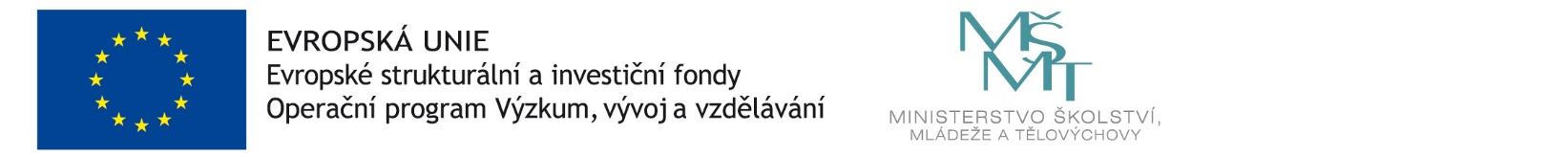 